OSOBNE INFORMACIJEŠehić-Kršlak SabinaAleja Lipa 61, 71000 Sarajevo (Bosna i Hercegovina) 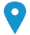  sabina.sehic.krslak@gmail.com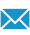 RADNO ISKUSTVO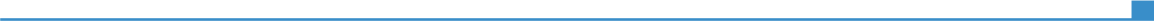 01/03/2016–danasDocent 01/03/2016–danasFakultet za menadžment I poslovnu ekonomiju, Univerziteta u Travniku  (Bosna i Hercegovina) 01/03/2016–danasFakultet za javnu upravu, pridružena članica Univerziteta u Sarajevu, oktobar 2016. 01/02/2008–01/03/2016Asistent  / Viši asistent01/02/2008–01/03/2016Ekonomski fakultet, Univerzitet  “Džemal Bijedić”, Mostar (Bosna i Hercegovina) OBRAZOVANJE I OSPOSOBLJAVANJE01/11/2011–25/04/2014Doktor ekonomskih nauka razina 8 EKO-a01/11/2011–25/04/2014Ekonomski fakultet, Univerzitet Banja Luka (Bosna i Hercegovina) Ekonomski fakultet, Univerzitet Banja Luka (Bosna i Hercegovina) 01/03/2008–13/09/2010Magistar ekonomskih naukarazina 7 EKO-a01/03/2008–13/09/2010Ekonomski fakultet, Univerziteta  u Sarajevu (Bosna i Hercegovina) Ekonomski fakultet, Univerziteta  u Sarajevu (Bosna i Hercegovina) 01/10/2003–14/09/2007Diplomirani ekonomist - - menadžer razina 5 EKO-a01/10/2003–14/09/2007Fakultet za poslovni menadžment. Univerzitet Džemal BIjedić,  Mostar (Bosna i Hercegovina) Fakultet za poslovni menadžment. Univerzitet Džemal BIjedić,  Mostar (Bosna i Hercegovina) OSOBNE VJEŠTINEMaterinski jezikbosanski bosanski bosanski bosanski bosanski Ostali jeziciRAZUMIJEVANJERAZUMIJEVANJEGOVORGOVORPISANJEOstali jeziciSlušanjeČitanjeGovorna interakcijaGovorna produkcijaengleskiC1C1C1C1B2Stupnjevi: A1 i A2: Početnik - B1 i B2: Samostalni korisnik - C1 i C2: Iskusni korisnikZajednički europski referentni okvir za jezike Stupnjevi: A1 i A2: Početnik - B1 i B2: Samostalni korisnik - C1 i C2: Iskusni korisnikZajednički europski referentni okvir za jezike Stupnjevi: A1 i A2: Početnik - B1 i B2: Samostalni korisnik - C1 i C2: Iskusni korisnikZajednički europski referentni okvir za jezike Stupnjevi: A1 i A2: Početnik - B1 i B2: Samostalni korisnik - C1 i C2: Iskusni korisnikZajednički europski referentni okvir za jezike Stupnjevi: A1 i A2: Početnik - B1 i B2: Samostalni korisnik - C1 i C2: Iskusni korisnikZajednički europski referentni okvir za jezike Digitalna kompetencijaSAMOPROCJENASAMOPROCJENASAMOPROCJENASAMOPROCJENASAMOPROCJENADigitalna kompetencijaObrada informacijaKomunikacijaStvaranje sadržajaSigurnostRješavanje problemaIskusni korisnikIskusni korisnikIskusni korisnikSamostalni korisnikTemeljni korisnikInformacijsko-komunikacijske tehnologije - tablica za samoprocjenu Informacijsko-komunikacijske tehnologije - tablica za samoprocjenu Informacijsko-komunikacijske tehnologije - tablica za samoprocjenu Informacijsko-komunikacijske tehnologije - tablica za samoprocjenu Informacijsko-komunikacijske tehnologije - tablica za samoprocjenu Vozačka dozvola BDODATNE INFORMACIJEIzdanjaKnjige:Zbirka rijesenih zadataka iz Ekonomike preduzeća (koautor sa prof.dr. Adilom Trgom, Mostar, 2009. Preduzetnistvo i malii biznis, Ekonomski fakultet Mostar, 2016. Clanci: Balenced Scorecard - model for measuring the success of the modern enterprise, Proceedings, Faculty of Business Management, 7 years old, no. 14, Mostar from July to December, 2009. Control and its role in the process of measuring performance, companies, Proceedings, Faculty of Economics Mostar, age 8, No. 15, Mostar juli - December 2010. Application of "Balanced Scorecard & # 34; model to measure the performance of companies in Bosnia and Herzegovina, Faculty of Economics Zagreb, June, 9 years old, No. 1, 2011. The framework of business enterprises in the global economy, the third issue of the magazine Expert, Management, Economics, Faculty of Public Administration, Sarajevo, 2011. Modeling organizational structure as a function of adapting the modern business environment, Proceedings no. 16, Faculty of Economics, Mostar, 2011. IT support implementation of BSC model, Journal of Law and Economics, Faculty of Law, Year 12, Br. 1, Mostar, 2011. Theories of business cycles in the new classical macroeconomics, Proceedings no. 17, Faculty of Economics Mostar, January - June, the 2012th. Partial playback economic principles and their impact on business success, Proceedings no. 18, Faculty of Economics, Mostar July-December 2012. Managing business processes in order to improve the performance of enterprises, Journal of Law and Economics, Faculty of Law, Year 13, No. 2. Improvement of competitive advantages in terms of globalization, Professional journal Management, Faculty of Economics, Public Administration, Sarajevo, 2013. The role of small and medium enterprises with an emphasis on the BiH economy; Journal for Law and Economics in July 2015. Organizational Changes as a sucess factor for development of small and medium enterprises, International Journl, Knowladge. Institute of Knowlagde menagement, Scientific Papers, vol.13.1. Skopje 2016, (global Impact Factor, 1.023 (2015). Kontrola kvaliteta poslovnih procesa u funkciji uspješnosti preduzeća, Zbornik radova, Ekonomski fakultet Zenica, ISSN 2490-2314. Efekti poslovanja malih i srednjih preduzeća u HNK, Uprava, Sarajevo, ISSN 1986-5813, juni, 2015, str.57-74.Porodično preduzetništvo, Revija za pravo i ekonomiju, 2016. Žensko preduzetništvo, Zbornik Ekonomskog fakulteta u Mostaru, ISSN 1512 – 7613., januar - decembar, 2015, str. 134-136. Socijalno preduzetništvo, Zbornik Ekonomskog fakulteta u Mostaru ISSN 15127-613, godina 14 januar – juni 2016. Str. 111-122. Planing as a management function in modern banking systems, X jubilee conference for young researchers, Technical sciences, industrial management, Borovets, Bulgaria. INNOVATION ACTIVITES – PARADIGM OF LONG-TERM DEVELOPMENT OF SMALL  AND MEDIUM ENTERPRISES, 169-173. International Journal Instute Knowlage management, Tenth International Scientific Conference the Power of Knowladge 7-9-20. 2016 Greece. KonferencijeInternational Scientific Conference "High Technologies Business Society 2016​" (14-17.3.2016), Bulgaria, stating paper: Cluster as a modern model of development of Small and Medium enterprises in the transitions countries.3rd Annual International Conference on Humanities &Arts in a Global World ,3-6 January 2016, Athens, Greece on the topic of : Modeling of Small Business in Bosnia and Herzegovina to improve Competitiveness ( www.atiner.gr/acceptance)Participation in the presentation of an international scientific and professional conference on the development of business in 2015 / Business Development Conference 2015 Zenica. The theme of the present paper: Quality control of business processes as a function of the success of the company. Innovation activites – paradigm of long – term development of small and medium enterprisess, Inetrnational scientific cngress innovations in engineering, 20-22.6.2016, Varna Bulgaria.9th International Sciencitific Conference THE TEACHER OF THE FUTURE – FT 2016 (17 th 19 th June) – Organizational changes as a success factor for development of small and medium enterprises. International May Conference on Strategic Management – IMKSM 2016, May 28-30 , 2016, Bor, Serbia, Examples of good practice implementatio of Balanced Scorecard – BSC model, 125-130SeminariParticipation in the seminar Writing a business plan / credit application - Association for Entrepreneurship and Business LINK (December, 2013).Lecturer at the workshop Narrative and financial reporting to the EU and other donor topic - Financial operations OCD within the project Strengthening the Capacity of Civil Society Organisations (CSOs) in Capljina, March 2014. The development of creative thinking - Association Nesto more, Mostar, 2010.EU fund: prilike i izazovi za Bosnu i Hercegovinu u narednom razdoblju, EURHO Consulting iz Osijeka, 8.7.2016. ProjektiEngagement (2012-2014) in the framework of the project - the Coalition for a stronger voice of small business. ​Regional Network of Student Business Incubator - Regional business network ( Interreg HR – BA – ME 2014-2020). PreporukeČlan nadzornog odbora Pravnog fakulteta Univerzitet Džemal Bijedić, 2008.  Član upravnog odbora Zavoda za javno zdravtvo HNK, 2013----. 